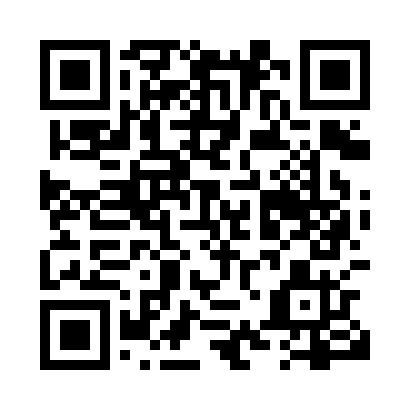 Prayer times for Big Coulee, Alberta, CanadaWed 1 May 2024 - Fri 31 May 2024High Latitude Method: Angle Based RulePrayer Calculation Method: Islamic Society of North AmericaAsar Calculation Method: HanafiPrayer times provided by https://www.salahtimes.comDateDayFajrSunriseDhuhrAsrMaghribIsha1Wed3:415:521:306:429:0911:202Thu3:405:501:306:439:1111:213Fri3:395:481:306:449:1311:224Sat3:385:461:306:459:1511:235Sun3:375:441:306:469:1711:246Mon3:365:411:306:479:1911:257Tue3:355:401:306:489:2111:258Wed3:345:381:306:509:2311:269Thu3:335:361:306:519:2411:2710Fri3:325:341:306:529:2611:2811Sat3:315:321:306:539:2811:2912Sun3:305:301:296:549:3011:3013Mon3:295:281:296:559:3211:3114Tue3:285:261:296:569:3311:3215Wed3:275:251:306:579:3511:3316Thu3:265:231:306:589:3711:3317Fri3:265:211:306:599:3911:3418Sat3:255:201:307:009:4011:3519Sun3:245:181:307:019:4211:3620Mon3:235:171:307:029:4411:3721Tue3:235:151:307:039:4511:3822Wed3:225:141:307:049:4711:3923Thu3:215:121:307:059:4811:3924Fri3:215:111:307:059:5011:4025Sat3:205:101:307:069:5111:4126Sun3:195:081:307:079:5311:4227Mon3:195:071:307:089:5411:4328Tue3:185:061:317:099:5611:4329Wed3:185:051:317:109:5711:4430Thu3:175:041:317:109:5811:4531Fri3:175:031:317:1110:0011:46